Your article is available as 'Online First':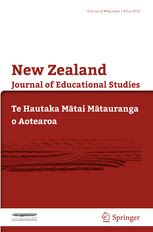 